JOB DESCRIPTIONPurpose of the Post:To provide legal support to the Head of Legal Services, Principal Solicitors, senior solicitors, solicitors, and legal executives, dealing with such matters as may from time to time be referred to them by the Principal Solicitors.Duties and Responsibilities:At the direction of the Principal Solicitors, to undertake all legal work commensurate with the nature of the post.To support and assist the Principal Solicitor in the following areas:Adults welfare mattersChildren’s welfare mattersLandlord and tenant mattersHighways law mattersPublic rights of way mattersRoad traffic regulation mattersTown and village green mattersCommercial contract mattersProcurement mattersConstruction contract mattersDebt recovery mattersCommon law mattersLicensing mattersEmployment law mattersProsecutions and other Court work andSuch other matters and work types as may from time to time be required. To draft legal documentation, appropriate with the nature and grading of the post.To undertake all work assigned to them in a competent and professional manner.To represent Legal Services in meetings, courts, inquiries and appeals, appropriate with the nature and grading of the post.To provide cover and support for the Senior Solicitors, Solicitors, and Legal Executives, as required by the Principal Solicitor.To undertake legal research as and when required.To undertake such personal training as may be deemed necessary to meet the duties and responsibilities of the post, and to assist in the training and development of other staff.To undertake such electoral duties as may from time to time be required.To undertake such other duties and responsibilities, commensurate with the grading and nature of the post, across Legal Services,  as may from time to time be required.Corporate Responsibilities:We will make every reasonable effort to supply the necessary employment aids, equipment or adaptations to enable employees to perform the full duties of the job in accordance with the Equality Act 2010 where a post holder is disabled.You will: Demonstrate a commitment to the principles of equality of opportunity and fairness of treatment in relation to employment issues and service delivery.Respect all confidentialities and principles and practices of the Data Protection Act.Comply with Health and Safety policies and legislation.Be committed to continuous personal development, including Middlesbrough learns.Demonstrate a commitment to the safeguarding of children and vulnerable adults, highlighting any areas of concern with the appropriate service and adhering to the policies of the Council relating to these issues.The above duties and responsibilities cannot totally encompass or define all tasks which may be required.  The outlined duties and responsibilities may, therefore, vary from time to time without materially changing either the character or level of responsibility: these factors are reflected in the post.PERSON SPECIFICATION For the purposes of recruitment and selection, you will be assessed against Our Values and the criterion which are marked as Essential / Desirable in the Qualifications and Knowledge & Experience section.Our ValuesOur Values are a critical element of our strategy to create a brighter future for Middlesbrough. They will be at the heart of everything we do and will be the foundation for how we operate, behave and make decisions.  Having these values will help you be the best you can be and help Middlesbrough to grow and thrive.  Post Title:Legal Assistant (Welfare)Grade and Salary Scale:E SCP 17 - 18Department and Service:Legal and Democratic Services - Finance, Governance and SupportResponsible To:Principal Solicitor, People Group / Principal Solicitor, Places GroupPost Ref:R0000200PASSIONATE about MiddlesbroughBelieve in MiddlesbroughBe proud to work for the CouncilHave a ‘can do’ attitudeINTEGRITY at our heartTo be open, honest and transparentCommunicate well with othersTreat others with respectCREATIVE in our thinkingAlways look to improveFind solutions to problemsPositive to changeCOLLABORATIVE in our approachEngage and consult with othersSeek feedback from othersUnderstand the needs of othersFOCUSSED on what mattersUnderstand the Council’s and my own prioritiesPut the customer firstDeliver against expectationEssentialXDesirableXQUALIFICATIONSEducated to Upper Second Class Degree level or equivalent, or Masters Degree level, in law or a related subject; or studying for an equivalent professional qualification, to be completed within an agreed timescale.XEducated to First Class Degree level.XCompleted the Legal Practice Course, with Merit or Distinction grade, or equivalent.XKNOWLEDGE & EXPERIENCE Proficient in administrative tasks (completing and drafting forms etc.).XComputer literate with Microsoft Word, Excel and Internet Explorer.       XExperience of legal research.  XExperience of prioritising and managing own workload.       XExperience of working in a legal environment.  XExperience of the use of time recording and case management systems.  X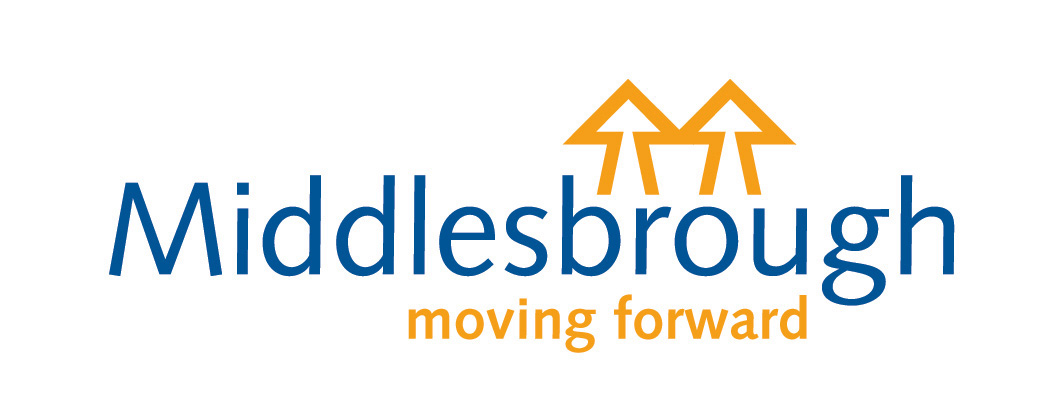 